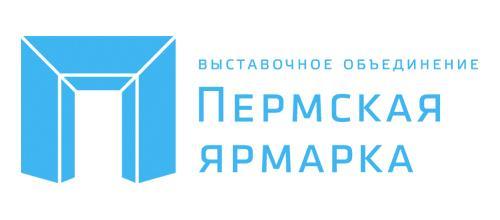 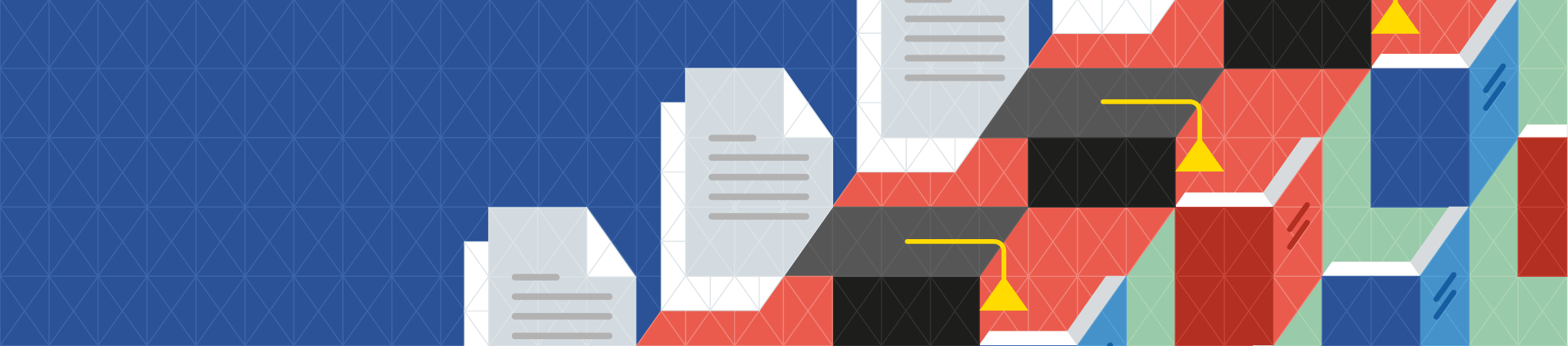 Программа  площадки мастер-классоввыставки-форума«Образование и карьера — 2019»17-20 января 2019 годаВыставочная площадка «Пермская ярмарка»г. Пермь, Шоссе Космонавтов 59, ТВЦ «Карусель», 2 этаж 
24.12.2018Внимание! В программе возможны измененияАктуальная программа размещена на сайте www.edu.expoperm.ru17 января, четверг17 января, четверг11:30-12:15 Экспресс-диагностика выбора профессииОрганизатор: Пермский филиал «Российской академии народного хозяйства и государственной службы при Президенте Российской Федерации»12:15-12:50Презентация Детские языковые лагеря.Профессия будущего.Организатор: EF EDUCATION FIRST - ОБРАЗОВАНИЕ ЗА РУБЕЖОМ12:50-13:30Мастер-класс для школьников 10-11 классов «Моя профессия - мой выбор»Информация о многообразии мира профессий, Востребованные профессии Перми и Пермского края, современные требования к профессии , Алгоритм планирования профессионального будущего, Типичные ошибки при выборе профессии.Организатор: Министерство социального развития Пермского края13:30–14:00Мастер-класс по построению фоторобота и снятию отпечатков пальцевОрганизатор: Пермский филиал «Российской академии народного хозяйства и государственной службы при Президенте Российской Федерации»14:00–14:30  Презентация «Как не потерять своё место в конкурсе на зачисление на бюджет?»Организатор: Дальневосточный Федеральный Университет14:35-14:55Презентация «Почему высокобалльники из Западной России приезжают учиться на остров Русский?»Организатор: Дальневосточный Федеральный Университет15:00–15:45Мастер-класс для выпускников СПО «Мы выбираем – нас выбирают… Найди работу своей мечты!»Информация о Спрос и предложение на рынке труда.Модели поведения работодателя как покупателя и работника как продавца. Эффективная самопрезентация. Способы поиска вакансий. Посредники на рынке труда. Секреты успешного резюме. Типичные ошибки при собеседование с работодателем.Организатор:Министерство социального развития Пермского края15:50–16:25Тренинг по командообразованию Организатор: Компания «ЭР-Телеком»16:30–18:00Мастер-класс для 7-11 классов «Интернет-вещей вокруг нас»(с собой нужен планшет или смартфон)Интернет вещей - это специальная информационная сеть, в которую объединяются различные «умные» вещи. Это могут быть бытовые или служебные устройства в нашей квартире или доме, сложные установки на фабриках, городских объектах и транспорте, медицинские приборы, системы безопасности. Умных устройств, подключаемых к Интернету вещей, с каждым годом становится все больше. На мастер-классе Вы узнаете, как можно программировать такие устройства, а также управлять ими с помощью мобильного телефона и через Интернет приложения.Организатор: НИУ Высшая школа экономики-Пермь, спикер Алексей Кычин18 января, пятница18 января, пятница10:30–11:00Показательное заседание арбитражного судаОрганизатор: Пермский филиал «Российской академии народного хозяйства и государственной службы при Президенте Российской Федерации»11:05–12:00Тренинг по командообразованию Организатор: Компания «ЭР-Телеком»12:00-14:30Мастер-класс «Всё есть яд и всё есть лекарство! Как отличить лекарственное растение от морфологически похожего, но не лекарственного». Спикер: Иванова Галина АнатольевнаМастер-класс «Юный химик». Спикер: Касьянов Захар ВячеславовичМастер-класс «Компьютерный тренинг управления экономикой аптеки». Спикер: Гурьянов Павел СергеевичМастер-класс «Привлекательность микромира». Спикер: Бобылева Александра АлександровнаВикторина «Путешествие в мир биотехнологии». Спикер: Мальгина Дарья ЮрьевнаОрганизатор: Пермская государственная фармацевтическая академия14:35–15:35Круглый стол «Эффективная занятость молодежи. Задачи, решения»Исполнение работодателями Закона о квотировании рабочих мест для граждан, испытывающих трудности в поиске работы. Правовое регулирование процесса квотирования рабочих мест в Пермском крае.Новшества в 2019 году в законодательные акты РФ в целях совершенствования регулирования вопросов квотирования рабочих мест.Организатор: Министерство социального развития Пермского края15:40–17:10PUBLIC TALK   «Ресурсы медиаобразования для современного педагога»Коротко о возможностях инфографики, фризлайта, блогинга, социальных сетей в образовании (по материалам «Медиа-арт лаборатории» при поддержке агентства «РОССМОЛОДЕЖЬ»)Организатор: Пермский государственный гуманитарно-педагогический университет17:15-18:00Мастер-сессия:«Знаю, как поступить», «Знаю, куда поступить», «Знаю, где буду учиться». Презентация ФПММ ПНИПУ, проведение мастер-класса по математике для подготовки к ЕГЭ, получение дополнительных баллов при поступлении.Организатор:ФПММ Пермского национального исследовательского политехнического университета 19 января, суббота19 января, суббота10:30–12:00Открытая лекция  «Вверх по карьерной лестнице наперегонки с роботами»Люди создали тысячи разнообразных программ, которые часто называют «Искусственным интеллектом». Однако все они примитивны, крайне узкоспециализированы и не могут составить полноценную конкуренцию человеку. Пока ещё не могут... Настанет день, и собственники ИТ-компании, таксопарка, ресторана и тысяч других бизнесов, прикинув затраты и выгоды, примут на вашу должность робота. Где рабочие места для людей продержатся дольше всего? И чему стоит учиться сейчас, в начале XXI века?Спикер: Андрей Клименко, выпускник физического факультета, предприниматель, кофаундер IT-компаний Pirate Pay и Teleport, победитель Пермских Научных боевОрганизатор: Пермский государственный национальный исследовательский университет12:00–13:00Игра «Легко ли быть управленцем?»Организатор: Пермский филиал «Российской академии народного хозяйства и государственной службы при Президенте Российской Федерации»13:00–14:30Дискуссия для школьников 7-11 классов, родителей и учителей: «Цифровое образование: взгляд в будущее»Современное образование все больше наполняется цифровым содержанием: онлайн-курсы, электронное портфолио обучающихся, электронная образовательная среда и многое другое. Стоит ли опасаться современных трендов цифровизации образования? Как цифровизация повлияла на повышение качества обучения в Пермской Вышке? Какие кадры для цифровой экономики готовит НИУ ВШЭ – Пермь? На эти и другие вопросы Вы сможете получить ответы на встрече с директором НИУ ВШЭ – Пермь Галиной Емельяновной Володиной.Организатор: НИУ Высшая школа экономики-Пермь, Спикеры: Галина Емельяновна Володина, Александр Олегович Сухов, Динара Амировна Гагарина14:30–15:00Мастер-класс «Экспресс-диагностика выбора профессии»Организатор: Пермский филиал «Российской академии народного хозяйства и государственной службы при Президенте Российской Федерации»15:00–16:00Мастер-класс «Построй свое будущее»Организатор: Пермский строительный колледж16:05-16:30Лекция 1 часть «Профессии будущего» Организатор:ПАО «Т Плюс»16:35-17:00Лекция 2 часть «Создание личного бренда в Интернет-пространстве»Организатор:ПАО «Т Плюс»17:05-17:30Мастер-класс по построению фоторобота и снятию отпечатков пальцевОрганизатор:Пермский филиал «Российской академии народного хозяйства и государственной службы при Президенте Российской Федерации»18:00-19:00Круглый столОрганизатор: Пермский государственный медицинский университет20 января, воскресенье20 января, воскресенье10:00–12:00Экономический квест «В стране Цифровизации»Организатор: Пермский филиал «Российской академии народного хозяйства и государственной службы при Президенте Российской Федерации»12:00-12:30  Презентация «Как не потерять своё место в конкурсе на зачисление на бюджет?»Организатор: Дальневосточный Федеральный Университет13:00–14:00Лекция-дискуссия«Образовательный выбор без конфликтов. С учетом ресурса цифровизации»Будут рассмотрены следующие ситуации образовательного выбора:1. Выбор профиля обучения в школе.2. Выбор направления подготовки в ВУЗе.3. Выбор дополнительных образовательных модулей, курсов, дисциплин и др.Ведущие:Валерия Андреевна Леденцова, – заведующий лабораторией изучения конфликтов юридического факультета ПГНИУ,Анна Львовна  Хавкина – председатель Ассоциации медиаторов Пермского краяОрганизатор: Пермский государственный национальный исследовательский университет